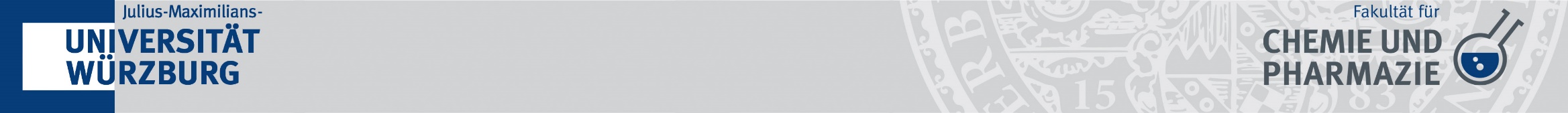 Erklärung zur AutorenschaftTitel der Arbeit, Titel, Autoren/innen, Zeitschrift, Jahr, Ausgabe, SeitenDetaillierte Darstellung der Anteile an der Veröffentlichung (in %)Angabe Autoren/innen (ggf. Haupt- / Ko- / korrespondierende/r Autor/in) mit Vorname Nachname (Initialen)Autor/in 1 (Initialen), Autor/in 2 (Initialen), Autor/in 3 (Initialen), Autor/in 4 (Initialen), Autor/in 5 (Initialen), Autor/in 6 (Initialen), Autor/in 7 (Initialen), Autor/in 8 (Initialen), Autor/in 9 (Initialen), Autor/in 10 (Initialen), Autor/in 11 (Initialen)AutorA1A2A3A4A5A6A7A8A9A10A11∑ in
ProzentSpezifischer Arbeitsschritt100%100%z.B. Synthese/Analyse/Rechnung von ….0%0%0%0%0%0%0%0%0%Verfassen der Veröffentlichung0%Korrektur der Veröffentlichung0%Koordination der Veröffentlichung0%Summe0%